22 марта 2016 г. учащиеся 8-9 классов ездили в г. Чусовой на Чемпионат России по фристайлу.  Ребята с большим вдохновением болели за представителей Чусовской школы по могулу. Конечно, больше всего им понравились прыжки Смышляева А., призера сочинской олимпиады. Переживания наших учащихся оправдались - Александр стал чемпионом России по могулу.  Среди участников соревнований были представители Москвы, Санкт-Петербурга, Екатеринбурга, Красноярска и других городов России.Окунева Е. Л., классный руководитель 8 кл.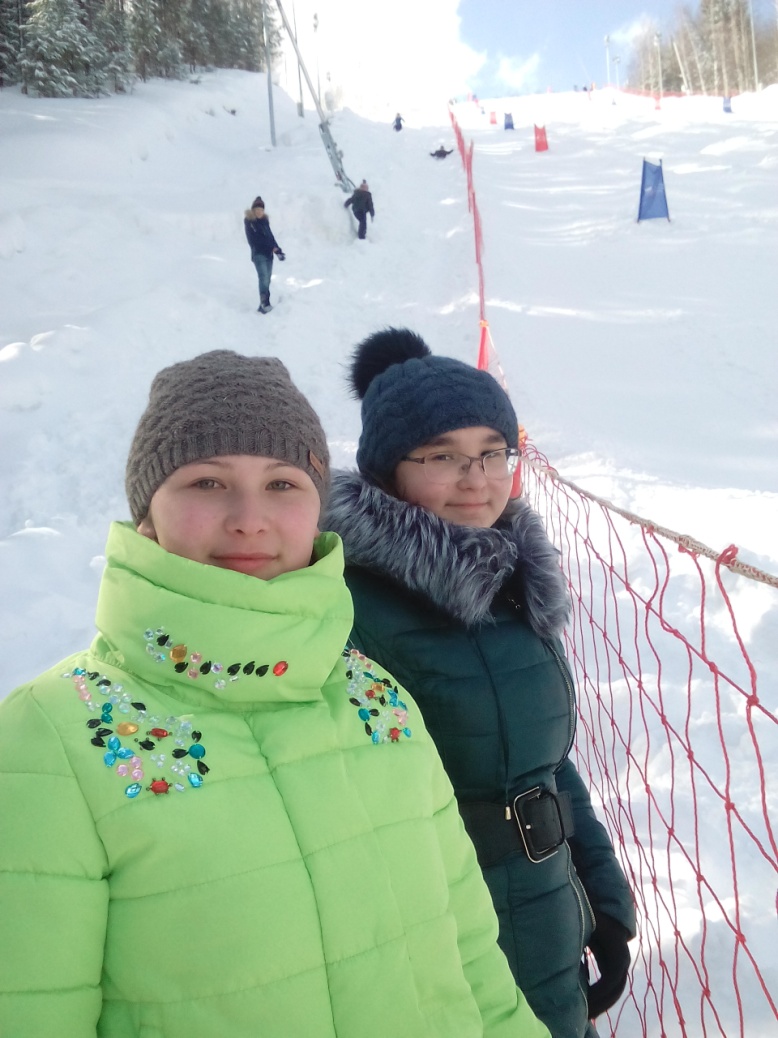 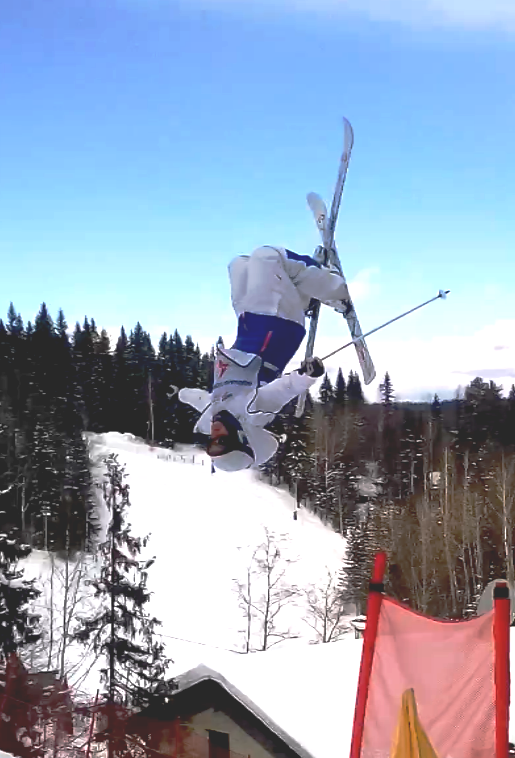 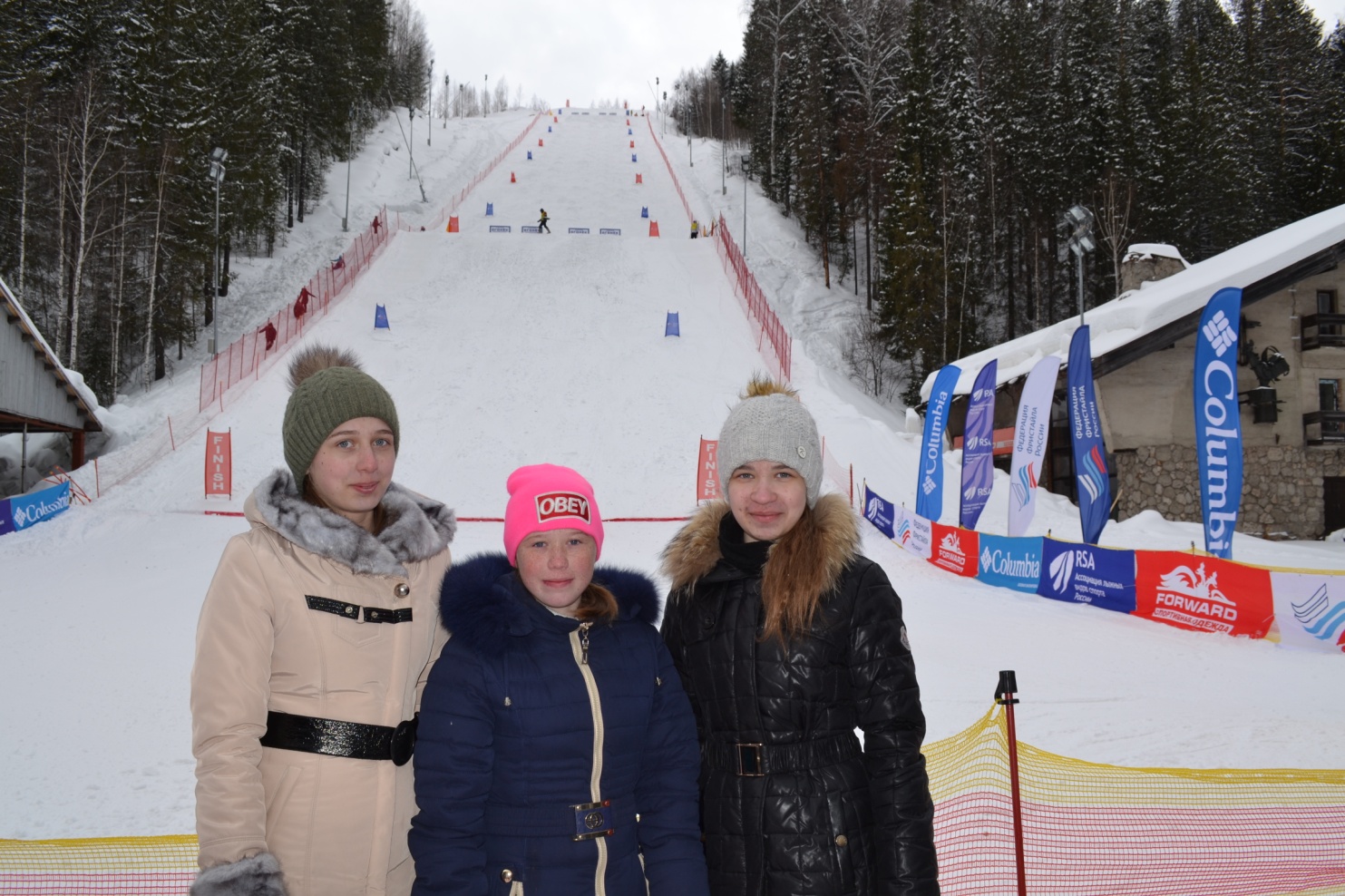 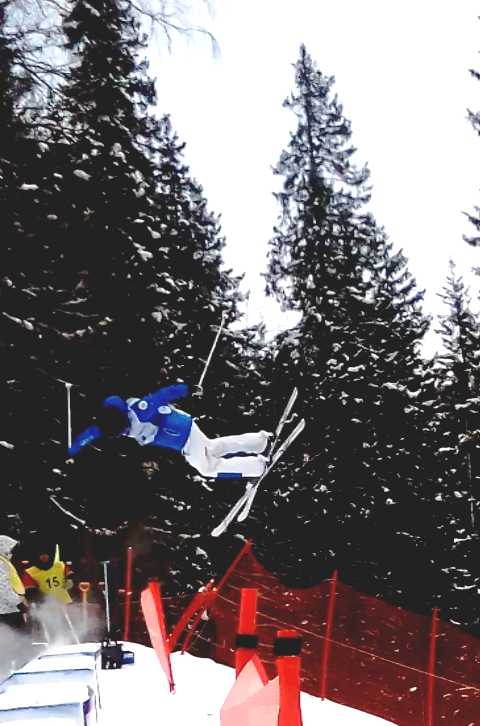 